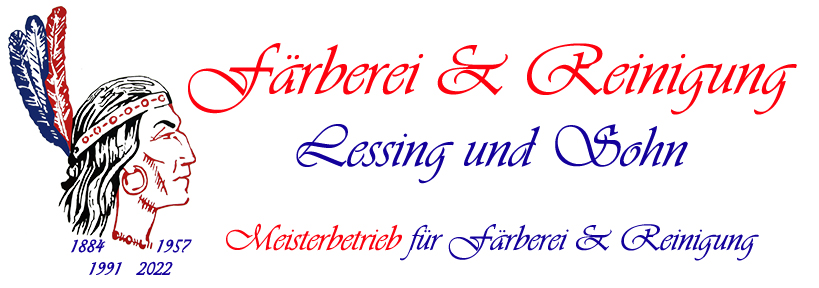 Färberei & Reinigung LessingFreiberger Straße 8901159 DresdenDeutschlandTel./ Fax. +49 (0) 351/496 28 26Website: https://www.textilreinigung-faerberei.de  Email: kontakt@textilreinigung-faerberei.deRückversand an Alternativadresse		Angaben zu Ihrer zu färbenden BekleidungLiegt dem Paket eine Farbprobe bei?		War Ihre Bekleidung, in einer anderen Reinigung, vor unserer Bearbeitung?	Hat Ihre Bekleidung Flecken?	Haben Sie ihr Kleid vorab beim Schneider ändern lassen?	Sie wünschen einen Rückruf?			     Haben Sie einen Wunschtermin?			     Normale Lieferzeit?				zwischen 1 – 6 Wochen nach Eingang
Überweisung:		Betrag in €:	     		Datum der Überweisung:	     Bargeldeinlage:		Betrag in €:	     Name / Vorname:PLZ/Ort:Straße:Land:Telefon:Email:Name / Vorname:PLZ/Ort:Straße:Land:Artikel:Wunschfarbe:Alternative Farbe:Bemerkungen zu Ihrer Bekleidung (Flecken)und besondere WünscheDie Geschäftsbedingungen und Hinweise zum Färben der Färberei & Reinigung Lessing wurden gelesen, verstanden und anerkannt.Ort, Datum, Unterschrift